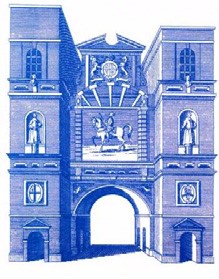 Aldersgate Ward ClubFounded 1860 Revised 1909Master: 2019-2020  Ian Kelly	Dear Member,VISIT TO HIGHGATE CEMETERY WEDNESDAY 4th NOVEMBER at 11.30amWe are delighted to announce our first visit for 2020/2021.    This will be a visit to Highgate Cemetery which is not only rich in history but in a beautiful setting and location.   The visit will take place on WEDNESDAY 4th NOVEMBER commencing at 11.30am.  Each group size will be five plus an escorting guide.   The maximum number of attendees is fifteen.We are indeed fortunate that the Master has very kindly agreed to escort one of the groups.  Please return the form below as soon as possible by Thursday October 29th.   The cost of the visit is £19.    Confirmation of the application will be sent by Email.   Details of how to get to Highgate Cemetery are on the third page.We had looked forward to visiting Cote Restaurant nearby in Highgate Village, following our visit.   However, because we are now in Tier 2 of Government regulations, we will sadly not be able to do so.The Master and myself look forward to meeting you again in person.I hope that you are all keeping well.With all good wishes,Yours sincerelyRachelle GoldbergSenior Warden				BOOKING FORMVISIT TO HIGHGATE CEMETERYWEDNESDAY NOVEMBER 4TH at 11.30amPlease return this Booking Form by Thursday October 29th to The SecretaryMr. John Clark,55 Skeena Hill,London SW18 5PWEmail skeena55@hotmail.com  and cc rachellegoldbergmusic@gmail.comI wish to visit Highgate Cemetery £19   Number of Places   ________ I enclose a Cheque for                                                            ________I have paid by Bank Transfer to NATWEST BANK 134 Aldersgate Street BranchLondon EC1A 4JA   Sort Code 60-05-37                                  Account number 45430462 Please ensure that your name is included in the referenceNAME OF MEMBER ATTENDING     _____________________________GUEST  (FULL NAME)                         _____________________________CONTACT PHONE NUMBER               ______________________________ADDRESS                                                ______________________________                                                                  ______________________________
                                                                  ______________________________CONTACT EMAIL ADDRESS              ______________________________HIGHGATE WEST CEMETERYSWAIN’S LANEHIGHGATE,LONDON N6 6PJTelephone Number 0208 340 1834The Cemetery can get muddy underfoot so please wear sensible shoes or bootsTRANSPORT INFORMATIONBy TubeArchway Underground Station which is on the High Barnet branch of the Northern Line.  Do not go to Highgate StationWhen exiting Archway Underground Station take the Highgate Hill exit.Either walk up the Hill or alternatively take either the 143 or 271 Bus and go two stops to Waterlow Park.    Following this there is a five-minute walk through the Park to the Cemetery entrance.Allow thirty minutes from the Tube to the Cemetery entrance.By Bus88 stops at Parliament FieldsC11 stops at Brookfield Park143,210 and 271 stop at Waterlow Park 